Результати  участі учнів Гадяцької гімназії імені Олени Пчілки Гадяцької районної радиПолтавської області 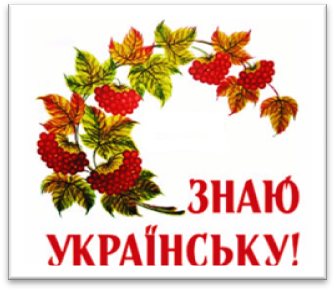 у ІІ (районному) етапі всеукраїнської олімпіадиз української мови та літературиу 2015 – 2016 н.р.Українська мова та література №п/пПрізвище та ім’я учняКласМісцеУчитель1Устименко Анастасія4ІІІ місцеДреваль Л.М.2Кроль Софія7ІІІ місцеВінцковська В.П.3Паю Анна7ІІІ місцеВінцковська В.П.4Березнікова Дарія8ІІІ місцеАврамко Л.П.5Король Олександра8ІІ місцеАврамко Л.П.6Даниленко Анастасія9ІІІ місцеАврамко Л.П.7Богомол Катерина10ІІІ місцеБердник Т.М.8Гавриленко Олександра11ІІІ місцеШимка І.П.9Котюк Любов11ІІ місцеШимка І.П.10Лисак Катерина11ІІІ місцеШимка І.П.